
Don’t forget to complete your evaluation!Your feedback is critical to the continued success of our programming.
Please use the below QR code or type the link into a web browser to complete your evaluation.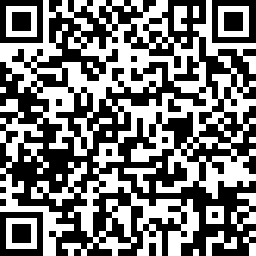 https://www.surveymonkey.com/r/CHYG3TS7:00 - 8:00AM                                                    Registration                                                    Registration8:00 - 8:15AMOpening RemarksDebra Winters, APRN-BC, AACRN
Clinical Director
NEAETC MA Regional Partner
8:15 - 9:15AM
Primary Care Management of HIV in the Time of a Pandemic
Philip Bolduc, MDAssociate Professor of Family Medicine
UMass Chan Medical School
HIV Program and Fellowship Director
Family Health Center of Worcester
Principal Investigator, NEAETC

9:15 - 10:15AM

testNtreat Program
Andrew Jorgensen, MD, FACP, FAAP
Chief Medical Officer 
Outer Cape Health Services
Christopher Casale, RPh, BA, BS, AAHIVS
Director of Pharmacy Services
 Outer Cape Health Services

Jeffrey Schaffer, RN
Program Manager, Sexual Health
Outer Cape Health Services10:15 - 10:30AM                                                          Break                                                          Break10:30 - 11:45AMProviding Culturally Competent Care of Transgender and Sexual Minority Clients 
J. Aleah Nesteby, NP
Nurse Practitioner and Clinical Educator
Transhealth NorthamptonTeo Drake
Founder, Transforming Hearts CollectiveMeagan Gustavson 
Medical Assistant, Transhealth Northampton11:45AM - 12:00PM                                   Question and Answer Session11:45AM - 12:00PM                                   Question and Answer Session11:45AM - 12:00PM                                   Question and Answer Session12:00 -12:45PM                                                          Lunch                                                          Lunch
12:45 – 1:30PM
STD Update for Primary Care Clinicians
Kevin Ard, MD, MPH
Director, Sexual Health Clinic
Massachusetts General Hospital1:30 - 2:15PM
Long-Acting Injectable HIV Treatment and PrEP
Amy E. Colson, MD, MPH
Research Director
AccessHealth MA2:15 - 3:00PMKeynote Presentation
Cultural Humility and Building Health Equity in Primary Care HIV Prevention and Treatment Services
Haner Hernandez, PhD, CPS, CADCII, LADCI
Senior Consultant to MDPH
President, Board of Directors
MA Board of Voluntary Certification of Drug and Alcohol Counselors
Board Member
MA Organization for Addiction Recovery
3:00 - 3:15PMFinal Q&A and ClosingDebra Winters